^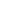 ^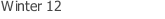 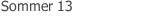 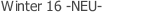 